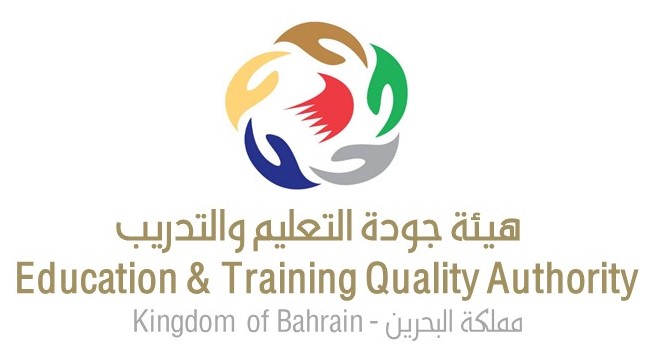 استمارة طلب الإدراج المؤسسيإدارة عمليات الإطار الوطنيالإدارة العامة للإطار الوطني للمؤهلات والامتحانات الوطنية  طلب الإدراج المؤسسي تأسس الإطار الوطني للمؤهلات بهدف الإسهام في تطوير التعليم والتدريب في مملكة البحرين، حيث تمّ تصميمه بوصفه إطارًا شاملاً وإلزاميًّا للمؤهلات، وللاعتراف بجميع أنماط التعلّم، ويهدف الإطار كذلك إلى مساعدة المؤسسات والجهات ذات العلاقة في تحقيق فهم أفضل لبرامج ومؤهلات مؤسسات التعليم والتدريب المطروحة في المملكة وبالتالي، فإنَّ الإطار الوطني للمؤهلات: يوفّر أساسًا قويًّا لفهم المؤهلات الوطنية والأجنبية ومقارنتها والاعتراف بها، والذي بدوره يعزز فهم أرباب الأعمال والمتعلمين وأولياء الأمور لقيمة المؤهلات التي تقدّمها المؤسسات المختلفة؛ يسهم في توفير مؤهلات ملائمة للغرض، بحيث ترتبط بشكلٍ قويٍّ باحتياجات المتعلّم ومتطلبات سوق العمل والاقتصاد الوطني؛يزيد الشعور بالمسئولية لدى مؤسسات التعليم والتدريب تجاه الحفاظ على معايير عالية الجودة فيما يقدّمون؛ مما يعزّز الاعتراف والثقة المتبادلة بين مؤسسات القطاعات المختلفة؛يعزّز قيمة ومصداقيّة المؤسسات والمؤهلات؛ مما يؤدي إلى زيادة فرص المتعلمين في التنقّل والتقدّم ضمن وعبر قطاعات التعليم والتدريب الأكاديمية والمهنيّة المختلفة؛يعزّز مفهوم التعلّم مدى الحياة، من خلال الترويج لجميع أنماط التعلّم: التعلّم الرسمي، وغير الرسمي، وغير النظامي، ويشجّع بدوره المؤسسات على تأسيس مسارات تعلّم بين قطاعي التعليم والتدريب.ويشترط على المؤسسات أن تكون "مُدرجة" في سجل الإطار الوطني للمؤهلات قبل تقديم مؤهلاتها؛ لتسكينها في الإطار الوطني للمؤهلات. وحتى يتسنى إتمام عملية الإدراج المؤسسي، فإنه يشترط على المؤسسات استكمال وتقديم هذه الاستمارة مشفوعة بالأدلة المساندة، إلى الإدارة العامة للإطار الوطني للمؤهلات لبدء عملية الإدراج المؤسسي. وتتكون استمارة طلب الإدراج المؤسسي من ثمانية أقسام كما يلي: سوف تستخدم لجنة تقييم الإدراج المؤسسي المعلومات المقدمة في هذا الطلب بوصفه أساسًا لاتخاذ القرار بشأن إدراج المؤسسة في سجل الإطار الوطني للمؤهلات. يرجى استكمال جميع الأقسام في هذه الاستمارة، وإرفاق كافة الوثائق والأدلة المساندة. ويجب على المؤسسة الاستعانة بدليل الإطار الوطني للمؤهلات؛ للاطلاع على عملية الإدراج المؤسسي ومتطلباتها. يجب التوقيع على استمارة طلب الإدراج المؤسسي من قبل المفوض بالتوقيع عن المؤسسة، وتقديمها إلى ادارة عمليات الاطار الوطني، وكذلك الأدلة المساندة. ويجب تقديم استمارة الطلب الموقعة، وكافة الأدلة والوثائق الأخرى بصيغة إلكترونية. يرجى مراعاة ما يلي:عند تقديم النسخة الإلكترونية لنموذج الطلب بصيغةPDF ، فيرجى التأكد من تحويله من نسخة .Word حيث لن يتم قبول الطلب في صيغة صورة ممسوحة ضوئيا.نبذة عامة عن المؤسسةنبذة عامة عن المؤسسةنبذة عامة عن المؤسسةنبذة عامة عن المؤسسةنبذة عامة عن المؤسسةنبذة عامة عن المؤسسةنبذة عامة عن المؤسسة1-1 أ- اسم المؤسسة باللغة الإنجليزية (حسب الترخيص)1-1 أ- اسم المؤسسة باللغة الإنجليزية (حسب الترخيص)1-1 أ- اسم المؤسسة باللغة الإنجليزية (حسب الترخيص)1-1 أ- اسم المؤسسة باللغة الإنجليزية (حسب الترخيص)1-1 أ- اسم المؤسسة باللغة الإنجليزية (حسب الترخيص)1-1 أ- اسم المؤسسة باللغة الإنجليزية (حسب الترخيص)1-1 أ- اسم المؤسسة باللغة الإنجليزية (حسب الترخيص)       ب- اسم المؤسسة باللغة العربية (حسب الترخيص)       ب- اسم المؤسسة باللغة العربية (حسب الترخيص)       ب- اسم المؤسسة باللغة العربية (حسب الترخيص)       ب- اسم المؤسسة باللغة العربية (حسب الترخيص)       ب- اسم المؤسسة باللغة العربية (حسب الترخيص)       ب- اسم المؤسسة باللغة العربية (حسب الترخيص)       ب- اسم المؤسسة باللغة العربية (حسب الترخيص) نبذة عن المؤسسة(تقديم الأدلة المساندة، بما فيها الهيكل التنظيمي للمؤسسة)  نبذة عن المؤسسة(تقديم الأدلة المساندة، بما فيها الهيكل التنظيمي للمؤسسة)  نبذة عن المؤسسة(تقديم الأدلة المساندة، بما فيها الهيكل التنظيمي للمؤسسة)  نبذة عن المؤسسة(تقديم الأدلة المساندة، بما فيها الهيكل التنظيمي للمؤسسة)  نبذة عن المؤسسة(تقديم الأدلة المساندة، بما فيها الهيكل التنظيمي للمؤسسة)  نبذة عن المؤسسة(تقديم الأدلة المساندة، بما فيها الهيكل التنظيمي للمؤسسة)  نبذة عن المؤسسة(تقديم الأدلة المساندة، بما فيها الهيكل التنظيمي للمؤسسة) (يجوز ذكر تاريخ التأسيس، ورؤية، ورسالة المؤسسة، والبرامج التي تطرحها، وعدد الطلبة ....وغيرها)(يجوز ذكر تاريخ التأسيس، ورؤية، ورسالة المؤسسة، والبرامج التي تطرحها، وعدد الطلبة ....وغيرها)(يجوز ذكر تاريخ التأسيس، ورؤية، ورسالة المؤسسة، والبرامج التي تطرحها، وعدد الطلبة ....وغيرها)(يجوز ذكر تاريخ التأسيس، ورؤية، ورسالة المؤسسة، والبرامج التي تطرحها، وعدد الطلبة ....وغيرها)(يجوز ذكر تاريخ التأسيس، ورؤية، ورسالة المؤسسة، والبرامج التي تطرحها، وعدد الطلبة ....وغيرها)(يجوز ذكر تاريخ التأسيس، ورؤية، ورسالة المؤسسة، والبرامج التي تطرحها، وعدد الطلبة ....وغيرها)(يجوز ذكر تاريخ التأسيس، ورؤية، ورسالة المؤسسة، والبرامج التي تطرحها، وعدد الطلبة ....وغيرها)1-3 تخضع المؤسسة لإشراف الجهة/ الجهات التالية: 1-3 تخضع المؤسسة لإشراف الجهة/ الجهات التالية: 1-3 تخضع المؤسسة لإشراف الجهة/ الجهات التالية: 1-3 تخضع المؤسسة لإشراف الجهة/ الجهات التالية: 1-3 تخضع المؤسسة لإشراف الجهة/ الجهات التالية: 1-3 تخضع المؤسسة لإشراف الجهة/ الجهات التالية: 1-3 تخضع المؤسسة لإشراف الجهة/ الجهات التالية: وزارة التربية والتعليموزارة التربية والتعليموزارة التربية والتعليممجلس التعليم العاليمجلس التعليم العاليوزارة العمل والتنمية الاجتماعيةوزارة العمل والتنمية الاجتماعيةوزارة العمل والتنمية الاجتماعيةوزارة العمل والتنمية الاجتماعيةوزارة العمل والتنمية الاجتماعيةوزارة العمل والتنمية الاجتماعيةأخرى، يرجى التحديدأخرى، يرجى التحديد المؤسسة مرخصة من قبل الجهة/ الجهات التالية:  المؤسسة مرخصة من قبل الجهة/ الجهات التالية:  المؤسسة مرخصة من قبل الجهة/ الجهات التالية:  المؤسسة مرخصة من قبل الجهة/ الجهات التالية:  المؤسسة مرخصة من قبل الجهة/ الجهات التالية:  المؤسسة مرخصة من قبل الجهة/ الجهات التالية:  المؤسسة مرخصة من قبل الجهة/ الجهات التالية: وزارة التربية والتعليموزارة التربية والتعليممجلس التعليم العاليوزارة العمل والتنمية الاجتماعيةوزارة العمل والتنمية الاجتماعيةوزارة العمل والتنمية الاجتماعيةوزارة العمل والتنمية الاجتماعيةوزارة العمل والتنمية الاجتماعيةأخرى، يرجى التحديدأخرى، يرجى التحديد  رقم موافقة/ الترخيص للمؤسسة(تقديم مستندات الموافقة/ الترخيص المؤسسة)  رقم موافقة/ الترخيص للمؤسسة(تقديم مستندات الموافقة/ الترخيص المؤسسة)  رقم موافقة/ الترخيص للمؤسسة(تقديم مستندات الموافقة/ الترخيص المؤسسة)  رقم موافقة/ الترخيص للمؤسسة(تقديم مستندات الموافقة/ الترخيص المؤسسة)  رقم موافقة/ الترخيص للمؤسسة(تقديم مستندات الموافقة/ الترخيص المؤسسة)  رقم موافقة/ الترخيص للمؤسسة(تقديم مستندات الموافقة/ الترخيص المؤسسة)  رقم موافقة/ الترخيص للمؤسسة(تقديم مستندات الموافقة/ الترخيص المؤسسة)تاريخ الإصدار تاريخ الإصدار يوم/شهر/سنةتاريخ الانتهاءتاريخ الانتهاءيوم/شهر/سنةيوم/شهر/سنةاختر أفضل وصف لمؤسستك: اختر أفضل وصف لمؤسستك: اختر أفضل وصف لمؤسستك: اختر أفضل وصف لمؤسستك: اختر أفضل وصف لمؤسستك: اختر أفضل وصف لمؤسستك: اختر أفضل وصف لمؤسستك: اختر أفضل وصف لمؤسستك: اختر أفضل وصف لمؤسستك: اختر أفضل وصف لمؤسستك: وزارةوزارةوزارةوزارةوزارةبوليتكنك بوليتكنك بوليتكنك جامعة جامعة جامعة جامعة جامعة مؤسسة تدريبمؤسسة تدريبمؤسسة تدريبكلية كلية كلية كلية كلية مدرسةمدرسةمدرسةأخرى، يرجى التحديدأخرى، يرجى التحديدأخرى، يرجى التحديدالمؤسسة: المؤسسة: المؤسسة: المؤسسة: المؤسسة: المؤسسة: المؤسسة: المؤسسة: المؤسسة: المؤسسة: مخصصة للتعليم في الأساسمخصصة للتعليم في الأساسمخصصة للتعليم في الأساسمخصصة للتعليم في الأساسمخصصة للتدريب في الأساسمخصصة للتدريب في الأساسمخصصة للتدريب في الأساسليس التدريب و/أو التعليم من المهام الأساسية للمؤسسة ليس التدريب و/أو التعليم من المهام الأساسية للمؤسسة ليس التدريب و/أو التعليم من المهام الأساسية للمؤسسة ليس التدريب و/أو التعليم من المهام الأساسية للمؤسسة ليس التدريب و/أو التعليم من المهام الأساسية للمؤسسة ليس التدريب و/أو التعليم من المهام الأساسية للمؤسسة ليس التدريب و/أو التعليم من المهام الأساسية للمؤسسة ليس التدريب و/أو التعليم من المهام الأساسية للمؤسسة ليس التدريب و/أو التعليم من المهام الأساسية للمؤسسة أخرى، يرجى التحديدأخرى، يرجى التحديدأخرى، يرجى التحديد تمنح المؤسسة المؤهلات التالية في التخصصات التالية:  تمنح المؤسسة المؤهلات التالية في التخصصات التالية:  تمنح المؤسسة المؤهلات التالية في التخصصات التالية:  تمنح المؤسسة المؤهلات التالية في التخصصات التالية:  تمنح المؤسسة المؤهلات التالية في التخصصات التالية:  تمنح المؤسسة المؤهلات التالية في التخصصات التالية:  تمنح المؤسسة المؤهلات التالية في التخصصات التالية:  تمنح المؤسسة المؤهلات التالية في التخصصات التالية:  تمنح المؤسسة المؤهلات التالية في التخصصات التالية:  تمنح المؤسسة المؤهلات التالية في التخصصات التالية: البرامج والمؤهلات الأساسيةالقانونالقانونالقانونالقانونالقانونعلم الغاباتمعرفة القراءة والكتابة والمهارات العدديةالأحياء والعلوم ذات العلاقةالأحياء والعلوم ذات العلاقةالأحياء والعلوم ذات العلاقةالأحياء والعلوم ذات العلاقةالأحياء والعلوم ذات العلاقةالثروة السمكيةالمهارات الشخصية والتطور البيئةالبيئةالبيئةالبيئةالبيئةالطب البيطريالتعليم العلوم الفيزيائية العلوم الفيزيائية العلوم الفيزيائية العلوم الفيزيائية العلوم الفيزيائية الصحةالآدابالرياضيات والإحصائياتالرياضيات والإحصائياتالرياضيات والإحصائياتالرياضيات والإحصائياتالرياضيات والإحصائياتشئون اجتماعيةالعلوم الإنسانية(باستثناء اللغات)تقنية المعلومات والاتصالاتتقنية المعلومات والاتصالاتتقنية المعلومات والاتصالاتتقنية المعلومات والاتصالاتتقنية المعلومات والاتصالاتالخدمات الشخصيةاللغاتالهندسة والمهن الهندسيةالهندسة والمهن الهندسيةالهندسة والمهن الهندسيةالهندسة والمهن الهندسيةالهندسة والمهن الهندسيةالخدمات الصحية والمهنيةالعلوم الاجتماعية والسلوكيةالتصنيع والمعالجةالتصنيع والمعالجةالتصنيع والمعالجةالتصنيع والمعالجةالتصنيع والمعالجةالخدمات الأمنيةالصحافة والإعلامالهندسة المعمارية والإنشاءاتالهندسة المعمارية والإنشاءاتالهندسة المعمارية والإنشاءاتالهندسة المعمارية والإنشاءاتالهندسة المعمارية والإنشاءاتخدمات المواصلاتالتجارة وإدارة الأعمالالزراعةالزراعةالزراعةالزراعةالزراعةأخرى  (                   )بيانات المؤسسة بيانات المؤسسة بيانات المؤسسة بيانات المؤسسة بيانات المؤسسة بيانات المؤسسة بيانات المؤسسة بيانات المؤسسة مبنىطريقمجمعالمنطقةالموقع الإلكترونيرقم الاتصالالبريد الإلكتروني رئيس المؤسسة رئيس المؤسسة رئيس المؤسسة رئيس المؤسسةالاسمالوظيفةرقم الاتصال البريد الإلكتروني رئيس ضمان الجودة  رئيس ضمان الجودة  رئيس ضمان الجودة  رئيس ضمان الجودة الاسمالوظيفةرقم الاتصالالبريد الإلكترونييرجى تقديم المعلومات المذكورة في الأقسام (1-9، 1-10، 1-11) لكل فرع من فروع المؤسسة (إذا وجدت). نظام ضمان الجودةنظام ضمان الجودة2-1 نبذة عامة عن نظام ضمان الجودة صف بإيجاز نظام ضمان الجودة في المؤسسة (تقديم الهيكل التنظيمي لقسم ضمان الجودة).2-1 نبذة عامة عن نظام ضمان الجودة صف بإيجاز نظام ضمان الجودة في المؤسسة (تقديم الهيكل التنظيمي لقسم ضمان الجودة). آخر مراجعة تمت لضمان جودة المؤسسة (إذا تم ذلك) اذكر تفاصيل آخر المراجعات الخارجية (الجهة، والتاريخ، والنتائج النهائية).  آخر مراجعة تمت لضمان جودة المؤسسة (إذا تم ذلك) اذكر تفاصيل آخر المراجعات الخارجية (الجهة، والتاريخ، والنتائج النهائية). 3. المعيار رقم (1): الالتحاق والانتقال والتقدم 3. المعيار رقم (1): الالتحاق والانتقال والتقدم المؤشر 1-1 الالتحاق والقبول المؤشر 1-1 الالتحاق والقبول الوصفرقم الأدلة المساندة يجب أن يكون لدى المؤسسة ترتيبات رسمية فيما يتعلق بالتحاق وقبول المتعلّمين في الب ا رمج الأكاديمية والتعليمية والتدريبية التي يحصلون بموجبها على مؤهلات وطنية. ويجب أن تكون عملية القبول ذات شفافية، وملبية لمتطلبات الجهات التنظيمية، bوتضمن من خلالها أن تكون شروط ومتطلبات الالتحاق والقبول منصفة، مع النظر في إمكانية ملاءمتها للمتعلّمين ذوي الاحتياجات الخاصة (أمثلة: آلية رسمية للالتحاق والقبول، ونموذج استمارة التقديم / القبول ، وعينات معبأة من استمارة التقديم / القبول ، ومعايير القبول في البرنامج، ودليل على تحديد المتعلمين ذوي الاحتياجات الخاصة أثناء مرحلة القبول، ودليل على الترتيبات الخاصة المقدمة للمتعلمين ذوي الاحتياجات الخاصة).المؤشر 1-2 تراكم الساعات المعتمدةالمؤشر 1-2 تراكم الساعات المعتمدةالوصفرقم الأدلة المساندة يجب أن يكون لدى المؤسسة ترتيبات رسمية فيما يتعلق بتراكم الساعات المعتمدة. وقد تستخدم المؤسسة نظامًا للساعات المعتمدة كالنظام الأوروبي للساعات المعتمدة، أو النظام الأمريكي للساعات المعتمدة، أو نظام الساعات المعتمدة للإطار الوطني للمؤهلات؛ وذلك لتحديد حجم التعلم الممنوح بناءً على تحقيق مخرجات التعلم المطلوبة للوحدات أو المؤهل ككل. وتتراكم الساعات المعتمدة خلال مدة البرنامج بناءً على اجتياز وحداته. كما يجب أن يكون لدى المؤسسة وثيقة رسمية لتسجيل الساعات المعتمدة المتراكمة. ويتعين على المؤسسة تقديم تفاصيل حول عدد الساعات المعتمدة التي يجب اجتيازها؛ للحصول على كل مؤهل (أمثلة: آليات رسمية لتراكم الساعات المعتمدة، ونموذج من سجلات إنجاز المتعلمين).المؤشر 1-3 نقل الساعات المعتمدة المكتسبة داخلياً أو خارجياً المؤشر 1-3 نقل الساعات المعتمدة المكتسبة داخلياً أو خارجياً الوصفرقم الأدلة المساندةيجب أن يكون لدى المؤسسة ترتيبات رسمية متعلقة بنقل الساعات المعتمدة المكتسبة داخليًّا في المؤسسة نفسها، أو خارجيًّا من مؤسسات أخرى. كما يجب أن تضمن هذه الترتيبات عدم الحاجة إلى تكرار الساعات المعتمدة التي تم اجتيازها عندما ينتقل المتعلمون من برنامج إلى آخر داخل المؤسسة نفسها، أو من مؤسسات أخرى. ويتعين على المؤسسة تقديم إرشادات واضحة للحد الأدنى والأقصى من الساعات المعتمدة، والدرجات المسموح بها لعملية نقل الساعات المعتمدة (أمثلة: آلية رسمية لنقل الساعات المعتمدة الداخلية والخارجية، وإرشادات نقل الساعات المعتمدة المكتسبة داخليًّا أو خارجيًّا، استمارات نقل الساعات المعتمدة المكتسبة داخليًّا أو خارجيًّا، عينات معبأة لاستمارات نقل الساعات المعتمدة المكتسبة داخليًّا أو خارجيًّا). المؤشر 1-4 التقدم الوظيفي ومسارات التعلم المؤشر 1-4 التقدم الوظيفي ومسارات التعلم الوصف رقم الأدلة المساندةيجب أن يكون لدى المؤسسة ترتيبات رسمية تتعلق بتحديد طرق تقدم واضحة للمتعلمين؛ لمتابعة تعليمهم أو توظيفهم. كما يجب على المؤسسة أن تضمن حصول المتعلّمين على فرصة للتخرج من أحد البرامج عند مستوى معيّن والتقدّم لآخر، مع تحديد التعلّم المنجز. ويتعين على المؤسسة أن تدعم تطوير مسارات التقدم من خلال تقديم التوجيه المهني والمشورة للمتعلمين، وخلق فرص للمتعلمين؛ لتحقيق معايير للتقدم، أو الالتحاق، أو النقل. ويجب أن يكون لدى المؤسسة ترتيبات رسمية لتتبع خريجي المؤهل لكل فوج ، مع التركيز بشكل خاص على معدلات التوظيف ونوع الوظيفة وتوقيت التوظيف و/ أو تطور المهارات. (أمثلة: آلية رسمية لضمان وجود تقدم وظيفي أو مسارات تعلم مستقبلية، وسياسة / أو إجراءات للتوجيه والإرشاد المهني، ودليل على ممارسة تحديد وتوثيق التقدم الوظيفي والمسارات التعليمية للمؤهلات المقدمة، وعينات من التوجيه والإرشاد الوظيفي المقدم للمتعلمين).المؤشر 1-5: الاعتراف بالتعلم المسبق (وفقا لأنظمة التعليم والتدريب الحالية)المؤشر 1-5: الاعتراف بالتعلم المسبق (وفقا لأنظمة التعليم والتدريب الحالية)الوصف رقم الأدلة المساندةيجب أن يكون لدى المؤسسة ترتيبات رسمية تتسم بالشفافية فيما يتعلق بالاعتراف بالتعلّم المسبق، والتي تطبّق إرشادات الإطار الوطني للمؤهلات بما يتوافق مع أنظمة التعليم والتدريب القائمة، متى أمكن. ويجب أن تشتمل هذه الترتيبات الرسمية على معلومات حول طريقة تحديد مخرجات التعلم، وتوثيق وتسجيل الساعات المعتمدة التي يحققها المتعلّمون خلال التعلّم الرسمي، أو غير الرسمي، أو غير النظامي، كما يجب أنْ تعتمد تقييم التعلّم المسبق بوصفه وسيلة رسمية للاعتراف، ويجب توفير ونشر المعلومات حول فرص الاعتراف بالتعلّم المسبق، ويجب ضمان تقديم الإرشادات والاستشارات اللازمة (أمثلة: آلية رسمية للاعتراف بالتعلم المسبق، ونموذج لاستمارة الاعتراف بالتعلم المسبق، وعينات معبأة لاستمارة الاعتراف بالتعلم المسبق، متى أمكن).المؤشر 1-6: التظلم ضد الالتحاق والانتقال المؤشر 1-6: التظلم ضد الالتحاق والانتقال الوصف رقم الأدلة المساندةيجب أن يكون لدى المؤسسة ترتيبات رسمية تتسم بالشفافية فيما يتعلق بالتظلم ضد قرارات الالتحاق والانتقال. كما يجب أن تضمن هذه الترتيبات حصول المتعلّمين على فرصة للتظلّم من الحرمان من الالتحاق، أو الانتقال إلى برنامج يؤدّي إلى الحصول على مؤهل وطني (أمثلة: آلية رسمية للتظلم ضد الالتحاق والانتقال، نموذج لاستمارة التظلم ضد الالتحاق والانتقال، أدلة على حالات التظلم ضد الالتحاق والانتقال).. 4 المعيار رقم (2): تصميم المؤهلات والموافقة عليها ومراجعتها . 4 المعيار رقم (2): تصميم المؤهلات والموافقة عليها ومراجعتها المؤشر 2-1: حاجات ومبررات طرح المؤهلالمؤشر 2-1: حاجات ومبررات طرح المؤهلالوصفرقم الأدلة المساندةيجب أن يكون لدى المؤسسة ترتيبات رسمية لتصميم المؤهلات بما يتوافق مع متطلبات سوق العمل، والمتعلمين، والاحتياجات المجتمعية، أو القانونية؛ بناءً على مصادر بيانات موثوقة وحديثة. كما يجب أن يكون لدى المؤسسة أيضًا آلية/ آليات؛ للتحديد المستمر لمبررات طرح المؤهل بناءً على التغذية الراجعة من جميع الأطراف ذات العلاقة (أمثلة: آلية رسمية للتحديد المستمر لمبررات طرح المؤهل، وآلية رسمية لجمع التغذية الراجعة من جميع الأطراف ذات العلاقة، وآلية رسمية لإجراء تحليل الاحتياجات التدريبية، وأدلة على تطبيق الآليات السابق ذكرها، متى أمكن).المؤشر 2-2: تصميم المؤهل المؤشر 2-2: تصميم المؤهل الوصفرقم الأدلة المساندةيجب أن يكون لدى المؤسسة ترتيبات رسمية لتصميم المؤهلات. كما يجب أن تتضمن عملية تصميم المؤهل تحديد هيكل البرنامج، ومحتوى الوحدات، وصياغة مخرجات التعلم المطلوبة، وتحديد نمط الحضور (دوام جزئي، أو دوام كامل)، ونمط التعليم (داخل الحرم الجامعي، أو عن بعد، أو مدمج). ويجب أن تضمن هذه الترتيبات أنَّ التصميم المقترح قد تم تصميمه؛ بناءً على حاجة فعلية وملموسة، وأن تتم مواءمته/ ومقايسته مرجعيًّا مع معايير وطنية، أو إقليمية، أو دولية ذات صلة بمجال المؤهل، أو مع مؤهلات مماثلة. قد يشارك خبراء خارجيون في مجال المؤهل في عملية تصميم المؤهلات (أمثلة: آلية رسمية لتصميم المؤهلات، ونماذج لاستمارات قد تستخدم في عملية تصميم المؤهلات، وعينات معبأة لتلك الاستمارات، ومحاضر لاجتماعات تمت لمناقشة تصميم أحد المؤهلات).المؤشر 2-3: توافق المؤهل المؤشر 2-3: توافق المؤهل الوصفرقم الأدلة المساندةيجب أن يكون لدى المؤسسة ترتيبات رسمية لضمان توافق تصميم المؤهلات مع متطلبات الجهة التنظيمية المعنية، ومتطلبات تصميم الإطار الوطني للمؤهلات، كضرورة وجود هيكل مناسب للمؤهل، وضرورة تحديد مخرجات التعلم المطلوبة للبرنامج، والوحدات المكونة له، وضرورة وجود ترتيبات مناسبة لعمليتي التحديد والتأكيد. كما يجب أن تضمن هذه الترتيبات وجود لجنة لتحديد مستوى وساعات الإطار الوطني للمؤهلات، وأخرى لتأكيد المستوى والساعات، على أن تكون اللجنتان مستقلتيْن عن بعضهما البعض، كما يجب أن تحدد تلك الترتيبات أدوار ومسئوليات كل لجنة على حدةٍ، وتضمن أن أعضاء اللجان على دراية بمتطلبات الإطار الوطني للمؤهلات، وإرشادات إطار الساعات المعتمدة فيما يتعلق بعنوان المؤهل، ومتطلبات الساعات المعتمدة، وعلى دراية بكيفية استخدام المحددات الوصفية ( أمثلة: آلية رسمية لضمان توافق المؤهل، ودليل على توافق المؤهل لمتطلبات الجهات التنظيمية، وترخيص المؤسسة، وعينة من تراخيص المؤهلات، والشروط المرجعية للجنتي التحديد والتأكيد، وسياسة وإجراء عمليتي التحديد والتأكيد).المؤشر 2-4: مصادر التعلم و دعم المتعلمين المؤشر 2-4: مصادر التعلم و دعم المتعلمين الوصفرقم الأدلة المساندةيجب أن يكون لدى المؤسسة ترتيبات رسمية لضمان توفير مستويات ملائمة وكافية من مصادر التعلّم، ومصادر تقنية المعلومات، والاتصالات، والبنية التحتية، والحفاظ عليها لدعم إنجاز المتعلّمين لمخرجات التعلّم المطلوبة مع الأخذ في الاعتبار نمطي الحضور والتعليم المُتَّبَعَيْن في البرنامج. ولابد من وجود خطة واضحة لدعم المتعلم، خاصة في حالة التعلم عن بعد، والتعلم المدمج ( أمثلة: آلية رسمية لتحديد مصادر التعلم وتتبعها، وآلية رسمية لتحديد والحفاظ على دعم المتعلمين، واستمارات/ نماذج أو سجلات مستخدمة لتحديد مصادر التعلم وتتبعها).المؤشر 2-5: الموافقة الداخلية على المؤهلاتالمؤشر 2-5: الموافقة الداخلية على المؤهلاتالوصفرقم الأدلة المساندةيجب أن يكون لدى المؤسسة ترتيبات رسمية للموافقة الداخلية على المؤهلات؛ تضمن هذه الترتيبات أن تصميم المؤهل المقترح قد تم فحصه داخليًّا، والموافقة عليه؛ بناءً على مجموعة من المعايير – معايير الموافقة على المؤهلات - الموَثقة والمتفق عليها، قبل إحالته إلى موافقة/ ترخيص الجهة التنظيمية المعنية. كما يجب أن تتضمن الترتيبات الرسمية مستويات الموافقة، والأعضاء، و/ أو اللجان التي تشترك في عملية الموافقة ( أمثلة: آلية رسمية للموافقة الداخلية على المؤهلات، ومعايير الموافقة الداخلية على المؤهلات، نماذج / وعيانات معبأة للاستمارات المستخدمة للموافقة الداخلية على المؤهل).المؤشر 2-6: التقييم والمراجعة الداخلية والخارجية للمؤهلاتالمؤشر 2-6: التقييم والمراجعة الداخلية والخارجية للمؤهلاتالوصفرقم الأدلة المساندةيجب أن يكون لدى المؤسسة ترتيبات رسمية لتقييم ما بعد عملية التدريس للمؤهلات والوحدات المكونة لها، وللمراجعة الداخلية والخارجية للمؤهلات. كما يجب أن تتضمن هذه الترتيبات تفاصيل تتعلق بجمع، وتحليل، واستخدام التغذية الراجعة لجميع الأطراف ذات العلاقة، وإشراكهم كجزء من المراجعة الدورية. كما ينبغي أن تتضمن مدى تكرار ونطاق أنشطة التقييم والمراجعة. كذلك يجب أن تركز مراجعات المؤهلات الداخلية والخارجية على صحة ودقة مخرجات التعلم، ومدى تحقيق المتعلمين لها، وتقييم فاعلية المناهج، والتدريس/ التدريب والتقييم. ويجب على المؤسسة التأكد من وجود ترتيبات رسمية لمتابعة نتائج المراجعات الداخلية والخارجية ( أمثلة: آلية رسمية للتغذية الراجعة لجميع الأطراف ذات العلاقة، وآلية رسمية للمراجعة الداخلية والخارجية للمؤهلات، والنماذج/ وعينات معبأة للتقارير المستخدمة في المراجعة الداخلية والخارجية للمؤهلات، ومعايير المراجعة الداخلية والخارجية للمؤهلات، وأدلة على تنفيذ الآليات المذكورة أعلاه متى أمكن). .5المعيار رقم (3): تصميم التقييم والاعتدال .5المعيار رقم (3): تصميم التقييم والاعتدالالمؤشر 3-1: تصميم التقييمالمؤشر 3-1: تصميم التقييمالوصفرقم الأدلة المساندةيجب أن يكون لدى المؤسسة ترتيبات رسمية لتصميم التقييم. كما يجب أن تضمن هذه الترتيبات أن يتم تصميم أساليب التقييم بحيث تغطي - بشكل مناسب - جميع مخرجات التعلم المطلوبة، وتتوافق مع مستوى صعوبتها؛ وذلك تبعًا للإرشادات المنصوص عليها في سياسة التقييم الخاصة بالمؤسسة. ويجب أن يكون هناك اتساقٌ واضحٌ بين مخرجات التعلم المطلوبة وأساليب التقييم المستخدمة. وكذلك يجب أن يكون تصميم التقييم مناسبًا لنمطي الحضور والتعليم المُتَّبَعَيْن في البرنامج (أمثلة: آلية رسمية لتصميم التقييم، وإرشادات لتصميم التقييم، وعينات لتقييم الوحدات على مستويات مختلفة، والصفحة الأولى من التقييم، والتي تبين الاتساق مع مخرجات التعلم، وعينات من وصف الوحدة/ المنهج الدراسي التي تبين الاتساق بين مخرجات التعلم والأساليب المستخدمة).المؤشر 3-2: التحقق الداخلي والخارجي من التقييم واعتدالهالمؤشر 3-2: التحقق الداخلي والخارجي من التقييم واعتدالهالوصفرقم الأدلة المساندةيجب أن يكون لدى المؤسسة ترتيبات رسمية للتحقق الداخلي والخارجي من التقييم واعتداله. كما يجب أن تضمن هذه الترتيبات فحص تصميم التقييم قبل إجراء التقييم؛ لضمان ملاءمته للغرض، وتطابقه مع مستوى صعوبة مخرجات التعلم المطلوبة (أمثلة: آلية رسمية للتحقق الداخلي والخارجي من التقييم، ونماذج/ عينات من استمارات أو تقارير التحقق الداخلي والخارجي لوحدات على مستويات مختلفة، وقائمة بالمحققين/ المدققين/ المُقيمين الخارجيين). وكذلك يجب أن تضمن الترتيبات الرسمية أيضًا أن التقييم يتم تصحيحه بشكل عادل، ومتسق لجميع المتعلمين وذلك بعد إجراء التقييم (أمثلة: آلية رسمية للاعتدال الداخلي والخارجي لنتائج التقييم، نماذج/ عينات من استمارات أو تقارير الاعتدال الداخلي والخارجي للوحدات على مختلف المستويات وقائمة المحققين/ المدققين/ المُقيمين الخارجيين). كما يجب أيضا أن تشتمل تلك الترتيبات على مدى تكرار ونطاق عمليات التحقق والاعتدال ومعايير اختيار المحقق/المُدَقِّق/ المُقَيِّم الخارجي.المؤشر 3-3: معايير التصحيحالمؤشر 3-3: معايير التصحيحالوصفرقم الأدلة المساندةيجب أن يكون لدى المؤسسة ترتيبات رسمية لوضع واستخدام معايير التصحيح. يجب أن تضمن الترتيبات أنْ تتم عملية تصحيح التقييم؛ استنادًا إلى معايير محددة ومنشورة مسبقا، أو قواعد، أو مخططات التصحيح، أو مفاتيح إجابات (أمثلة: آلية رسمية لوضع واستخدام معايير التصحيح، وعينات من معايير التصحيح، والقواعد، ومخططات التصحيح، ومفاتيح الإجابة).المؤشر 3-4: قياس مدى تحقق مخرجات التعلم المؤشر 3-4: قياس مدى تحقق مخرجات التعلم الوصفرقم الأدلة المساندةيجب أن يكون لدى المؤسسة ترتيبات رسمية لقياس مدى تحقق مخرجات التعلم المطلوبة. وينبغي أن تحدد الترتيبات الآلية المستخدمة؛ لتقييم إنجاز المتعلمين، وضمان تحقيقهم لمخرجات التعلم المطلوبة، وضمان اتخاذ إجراءات تحسين في حال عدم تحققها، مع الأخذ في الاعتبار نمطي الحضور والتعليم المتبعين في البرنامج ( أمثلة: آلية رسمية لقياس مدى تحقق مخرجات التعلم المطلوبة، ومصفوفة قياس مدى تحقق مخرجات التعلم، وتقارير قياس مدى تحقق مخرجات التعلم، وخطة عمل مبنية على نتائج قياس مدى تحقق مخرجات التعلم).المؤشر 3-5: تقديم التغذية الراجعة للمتعلمين المؤشر 3-5: تقديم التغذية الراجعة للمتعلمين الوصفرقم الأدلة المساندةيجب أن يكون لدى المؤسسة ترتيبات رسمية لتقديم التغذية الراجعة للمتعلمين. ويجب أن تضمن تلك الترتيبات حصول المتعلّمين على التغذية الراجعة بخصوص إنجازاتهم التي تم تقييمها؛ لإطلاعهم على تقدّمهم في البرنامج في الوقت المناسب، وبطريقة بناءة ومناسبة تفي بالغرض من التقييم ونوعه (تكويني أو ختامي)، مع الأخذ في الاعتبار نمطي الحضور والتعليم المتبعين في البرنامج (أمثلة: آلية رسمية لتقديم التغذية الراجعة للمتعلمين، وعينات من تقييمات تم تصحيحها لوحدات على مستويات مختلفة، ونماذج/ عينات معبأة لاستمارات، أو تقارير لتقديم التغذية الراجعة للمتعلمين).المؤشر 3-6: الموافقة على نتائج التقييم المؤشر 3-6: الموافقة على نتائج التقييم الوصفرقم الأدلة المساندةيجب أن يكون لدى المؤسسة ترتيبات رسمية للموافقة على نتائج التقييم. كما يجب أن تضمن تلك الترتيبات فحص نتائج التقييم، والموافقة عليها في ضوء مجموعة من معايير الموافقة الموثقة والمتفق عليها مسبقًا. كما يجب أن تتضمن تلك الترتيبات مستويات الموافقة والأعضاء، و / أو اللجان التي تشترك في عملية الموافقة (أمثلة: آلية رسمية للموافقة على نتائج التقييم، ومعايير الموافقة على النتائج، نماذج/ وعينات معبأة للاستمارات المستخدمة للموافقة على نتائج التقييم).المؤشر 3-7: التظلم من نتائج التقييمالمؤشر 3-7: التظلم من نتائج التقييمالوصفرقم الأدلة المساندةيجب أن يكون لدى المؤسسة ترتيبات رسمية تتعلق بالتظلم من نتائج التقييم. ويجب أن تضمن هذه الترتيبات أن تتاح للمتعلمين فرصة التظلم من نتيجة التقييم. كما يجب أن يكون المتعلمون على دراية بحقهم في التظلم من النتيجة ( أمثلة: آلية رسمية للتظلم من نتيجة التقييم، وعينات معبأة من الاستمارات المستخدمة في حالات التظلم المقدمة ضد نتائج التقييم، وأدلة على حالات التظلم المقدمة ضد نتائج التقييم).المؤشر 3-8: نزاهة التقييم المؤشر 3-8: نزاهة التقييم الوصفرقم الأدلة المساندةيجب أن يكون لدى المؤسسة ترتيبات رسمية تتعلق بنزاهة التقييم. كما يجب أن تضمن هذه الترتيبات نزاهة التقييم، بما في ذلك تحديد حالات السرقة العلمية، وسوء السلوك الأكاديمي، والسلوكيات الأخرى غير السوية، والإبلاغ عنها وحلها. وينبغي كذلك وضع ترتيبات واضحة ومحددة لضمان سلامة التقييم في جميع الحالات، سواء تمَّ تدريس البرنامج وجها لوجه، أو عن بعد، أو بطريقة التعليم المدمج. ويجب أن تُفرض مجموعة من العقوبات العادلة والمناسبة تجاه هذه السلوكيات، وعلى المؤسسة أن تضمن تطبيقها بشكل عادل ومتسق (أمثلة: آلية رسمية لضمان نزاهة التقييم، وتقارير لحالات السرقة العلمية، وعينات معبأة لحالات سوء السلوك الأكاديمي).المؤشر 3-9: أمن وثائق وسجلا التقييم المؤشر 3-9: أمن وثائق وسجلا التقييم الوصفرقم الأدلة المساندةيجب أن يكون لدى المؤسسة ترتيبات رسمية لضمان أمن وثائق التقييم وسجلاتها. ويجب أن تضمن هذه الترتيباتُ حمايةَ وسلامة وثائق التقييم (النسخ المطبوعة والإلكترونية) والمواد وسجلات تقييم المتعلمين؛ وتحدد حقوق الدخول إليها، وتفصل خطط النسخ الاحتياطي للسجلات، وخطط استردادها والاحتفاظ بها، مع الأخذ في الاعتبار نمطي الحضور والتعليم المتبعين في البرنامج (أمثلة: آليات رسمية لضمان أمن وثائق التقييم وسجلاتها، والنسخ الاحتياطي للسجلات، واسترداد السجلات والاحتفاظ بها، وسجل يحدد حقوق الدخول إليها). .6المعيار رقم (4): إصدار الشهادات .6المعيار رقم (4): إصدار الشهاداتالمؤشر 4-1: إصدار الشهادات المؤشر 4-1: إصدار الشهادات الوصفرقم الأدلة المساندةيجب أن يكون لدى المؤسسة ترتيبات رسمية لإصدار الشهادات. ويجب أن تضمن تلك الترتيبات إصدار شهادة المتعلم؛ بناءً على معايير محددة مسبقًا، بما في ذلك تحقيق المتعلمين لمخرجات التعلم المطلوبة، واستيفاء متطلبات التخرج من المؤهل. كما يجب أن تضمن أن عملية إصدار الشهادات متوافقة مع أي معايير، أو متطلبات وطنية. بالإضافة إلى ذلك، يجب توضيح قيم مستوى الإطار الوطني للمؤهلات، والساعات المعتمدة في الشهادة و/ أو كشف الدرجات الصادر عن المؤسسة ( أمثلة: آلية رسمية لإصدار الشهادات، ومعايير لإصدار الشهادات، وقالب/ نموذج الشهادة، وقالب/ نموذج من كشوف الدرجات).المؤشر 4-2: توثيق الشهاداتالمؤشر 4-2: توثيق الشهاداتالوصفرقم الأدلة المساندةيجب أن يكون لدى المؤسسة ترتيبات رسمية لتوثيق الشهادة. وينبغي أن تكفل الترتيبات أن تكون شهادة المتعلم أصلية، ومحمية من التزوير، وذلك من خلال اتخاذ تدابير التوثيق مثل: استخدام رقم تسلسلي، أو دمغ، أو ختم، أو استخدام أوراق خاصة، أو غيرها من التقنيات المتقدمة ( أمثلة: آلية رسمية لتوثيق الشهادات، وقالب/ نموذج الشهادة، وقالب/ نموذج من كشوف الدرجات).المؤشر 4-3: سجلات الشهاداتالمؤشر 4-3: سجلات الشهاداتالوصفرقم الأدلة المساندةيجب أن يكون لدى المؤسسة نظام موثوق، وآمن لتخزين سجلات الشهادات الصادرة والمحافظة عليها. ويجب أن يكون لديها ترتيبات رسمية لتحديد حقوق الدخول إلى شهادات المتعلمين، ووضع خطط النسخ الاحتياطي للسجلات، وخطط استردادها، والاحتفاظ بها. كما يجب أن تتضمن تلك الترتيبات تفاصيل عن آلية المؤسسة لإصدار الشهادات المفقودة ( أمثلة: دليل النظام الإلكتروني للشهادات، وسجلات الشهادات، وسجل حقوق الدخول لسجلات الشهادات). .7المعيار رقم (5): الاستدامة والتحسين المستمر للجودة  .7المعيار رقم (5): الاستدامة والتحسين المستمر للجودة المؤشر 5-1: نظام ضمان الجودة للمؤسسةالمؤشر 5-1: نظام ضمان الجودة للمؤسسةالوصفرقم الأدلة المساندةيجب أن يكون لدى المؤسسة نظام شامل لضمان الجودة؛ يحدد جميع أنشطة ضمان الجودة التي يُجرى تنفيذها لتحسين العمليات الرئيسة للمؤسسة (التدريس/ التدريب والتعلم والتقييم)، بما في ذلك الترتيبات المتعلقة بمعايير الإدراج المؤسسي. ويجب أن تحدد تلك الترتيبات الموظفين المشاركين في هذه الأنشطة، إلى جانب أدوارهم ومسئولياتهم. قد تستخدم المؤسسة نظامًا إلكترونيًّا لإدارة أنشطة ضمان الجودة والتحكم فيها ( أمثلة: دليل ضمان الجودة، سياسات المؤسسات وإجراءاتها، وهيكل/ وصف لقسم أو إدارة ضمان الجودة في المؤسسة، ووصف لأنشطة ضمان الجودة في المؤسسة).المؤشر 5-2: التحسين المستمر لنظام ضمان الجودة في المؤسسةالمؤشر 5-2: التحسين المستمر لنظام ضمان الجودة في المؤسسةالوصفرقم الأدلة المساندةيجب أن يكون لدى المؤسسة ترتيبات رسمية؛ من أجل التحسين المستمر لنظام ضمان الجودة في المؤسسة. كما يجب أن تشتمل تلك الترتيبات على آلية لجمع المعلومات، وعكسها على فاعلية العمليات الرئيسة للمؤسسة (التدريس/ التدريب والتعلم والتقييم)، بما في ذلك متطلبات الإطار الوطني للمؤهلات، وذلك من خلال إجراء أنشطة مراجعة داخلية بشكل منتظم. كما يجب أن يكون لدى المؤسسة إطار زمني محدد مسبقًا؛ لمراجعة، وتحديث جميع سياساتها وإجراءاتها الإدارية (أمثلة: آلية رسمية لجمع التغذية الراجعة لجميع الأطراف ذات العلاقة بشأن عمليات المؤسسة، وآلية رسمية لمراجعة نظام ضمان الجودة في المؤسسة، وأدلة على تنفيذ تلك الآليات، والإطار الزمني؛ لتحديث دليل ضمان الجودة، وسياسات المؤسسة، وإجراءاتها).المؤشر 5-3: إدارة المخاطر والأزمات المؤشر 5-3: إدارة المخاطر والأزمات الوصفرقم الأدلة المساندةيجب أن يكون لدى المؤسسة خطة لإدارة المخاطر والأزمات؛ لضمان استمرارية عملياتها واستدامتها. ويجب أن تُعْنَى هذه الخطة أيضا بكيفية الحفاظ على قيمة المؤهلات المقدمة في ظل هذه الظروف (أمثلة: خطة إدارة المخاطر/ الأزمات، إرشادات لإدارة المخاطر/ الأزمات). .8بيانات مسئول الاتصال عن هذا الطلب .8بيانات مسئول الاتصال عن هذا الطلبالاسمالوظيفة رقم الاتصالالبريد الإلكترونياسم الشخص المفوض بالتوقيع  المسمى الوظيفيالتوقيعالتاريخفحص اكتمال طلب الإدراج المؤسسي ووضوحهتستخدم القائمة التالية لفحص اكتمال طلب الإدراج المؤسسي والتأكد من وضوحه قبل تسليمه لإدارة عمليات الإطار الوطني بهيئة جودة التعليم والتدريب.الإدراج المؤسسيالإدراج المؤسسيالإدراج المؤسسيالمعيار رقم (1) الالتحاق والانتقال والتقدممتوفرمتوفرالمؤشر نعملاالمؤشر 1.1: الالتحاق والقبولالمؤشر 1.1: الالتحاق والقبولالمؤشر 1.1: الالتحاق والقبولالترتيبات الرسمية متوفرة، وتشمل:الأدوار والمسئوليات الإطار الزمني للعمليةمعايير الالتحاق والقبول العامة للمؤسسة الاعتبارات للمتعلمين ذوي الاحتياجات الخاصةعينة من معايير القبول الخاصة بالمؤهل، إن وجدتضمان الشفافية	استمارات (التسجيل) المؤشر 1.2: تراكم الساعات المعتمدةالمؤشر 1.2: تراكم الساعات المعتمدةالمؤشر 1.2: تراكم الساعات المعتمدةالترتيبات الرسمية متوفرة، وتشمل: 	الأدوار والمسئوليات الإطار الزمني للعمليةنظام الساعات المعتمدة المستخدم وثائق تراكم الساعات المعتمدة (على أساس إنجاز مخرجات التعلم)قالب الوثائق المستخدمة لتراكم الساعات (مثل: كشف الدرجات، أو الاستمارات)المؤشر 1.3: نقل الساعات المعتمدة المكتسبة داخليًّا أو خارجيًّاالمؤشر 1.3: نقل الساعات المعتمدة المكتسبة داخليًّا أو خارجيًّاالمؤشر 1.3: نقل الساعات المعتمدة المكتسبة داخليًّا أو خارجيًّاالترتيبات الرسمية متوفرة، وتشمل: 	الأدوار والمسئوليات المراحل والإطار الزمني للعملية اشتراطات/ معايير (الحد الأقصى والحد الأدنى للساعات المعتمدة والدرجات)ضمان الشفافيةالاستمارات المستخدمة (في نقل الساعات المعتمدة)عينة من حالة نقل الساعات المعتمدة، إن وجدتالمؤشر 1.4: التقدم الوظيفي ومسارات التعلم	المؤشر 1.4: التقدم الوظيفي ومسارات التعلم	المؤشر 1.4: التقدم الوظيفي ومسارات التعلم	الترتيبات الرسمية متوفرة، وتشمل: 	الأدوار والمسئوليات الإرشاد الوظيفي والدعم ضمان الشفافيةالمؤشر 1.5: الاعتراف بالتعلم المسبقالمؤشر 1.5: الاعتراف بالتعلم المسبقالمؤشر 1.5: الاعتراف بالتعلم المسبقالترتيبات الرسمية متوفرة، وتشمل: 	الأدوار والمسئوليات الاشتراطات/ المعايير للاعتراف بالتعلم المسبق المراحل والإطار الزمني للعمليةضمان الشفافية استمارات (الاعتراف بالتعلم المسبق)، إن وجدتعينة من حالة الاعتراف بالتعلم المسبق، إن وجدتالمؤشر 1.6: التظلم ضد الالتحاق والانتقال	المؤشر 1.6: التظلم ضد الالتحاق والانتقال	المؤشر 1.6: التظلم ضد الالتحاق والانتقال	الترتيبات الرسمية متوفرة، وتشمل: 	الأدوار والمسئوليات المراحل والإطار الزمني للعمليةالاستمارات المستخدمة في التظلم ضمان الشفافيةعينة من حالة التظلم ضد القبول/ الانتقال، إن وجدتالمعيار رقم (2) تصميم المؤهلات والموافقة عليها ومراجعتهاالمعيار رقم (2) تصميم المؤهلات والموافقة عليها ومراجعتهاالمعيار رقم (2) تصميم المؤهلات والموافقة عليها ومراجعتهاالمؤشرمتوفرمتوفرالمؤشرنعملاالمؤشر 2.1: حاجات ومبررات طرح المؤهل	المؤشر 2.1: حاجات ومبررات طرح المؤهل	المؤشر 2.1: حاجات ومبررات طرح المؤهل	الترتيبات الرسمية متوفرة، وتشمل: 	الأدوار والمسئوليات المراحل والإطار الزمني للعملية (بما في ذلك خطة العمل بناء على العملية)عينات من التقارير/ الاستباناتالمؤشر 2.2: تصميم المؤهل	المؤشر 2.2: تصميم المؤهل	المؤشر 2.2: تصميم المؤهل	الترتيبات الرسمية متوفرة، وتشمل: 	الأدوار والمسئوليات المراحل والإطار الزمني للعمليةمعايير التصميم المقايسة المرجعية/ مشاركة الخبراء الخارجيين، إن وجدت المؤشر 2.3: توافق المؤهل	المؤشر 2.3: توافق المؤهل	المؤشر 2.3: توافق المؤهل	موافقة سارية (مثل: الترخيص/ المرسوم بقانون/ الموافقة الداخلية)الترتيبات الرسمية متوفرة، وتشمل: 	الأدوار والمسئوليات المراحل والإطار الزمني للعمليةتحديد مستوى المؤهل والتأكيد (بما في ذلك تشكيل اللجان)المؤشر 2.4: مصادر التعلم ودعم المتعلمينالمؤشر 2.4: مصادر التعلم ودعم المتعلمينالمؤشر 2.4: مصادر التعلم ودعم المتعلمينالترتيبات الرسمية متوفرة، وتشمل: 	الأدوار والمسئوليات المراحل والإطار الزمني للعملية  (في مراحل تصميم المؤهل وطرحه)نوع المصادر المتاحة للمتعلمين والدعم الاستمارات (تحديد/ متابعة المصادر)المؤشر 2.5: الموافقة الداخلية على المؤهلات	المؤشر 2.5: الموافقة الداخلية على المؤهلات	المؤشر 2.5: الموافقة الداخلية على المؤهلات	الترتيبات الرسمية متوفرة، وتشمل: 	الأدوار والمسئوليات المراحل والإطار الزمني للعملية (بما في ذلك الموافقة النهائية) الاشتراطات/ المعاييراستمارات (الموافقة) المؤشر 2.6: التقييم والمراجعة الداخلية والخارجية للمؤهلات	المؤشر 2.6: التقييم والمراجعة الداخلية والخارجية للمؤهلات	المؤشر 2.6: التقييم والمراجعة الداخلية والخارجية للمؤهلات	الترتيبات الرسمية متوفرة، وتشمل: 	الأدوار والمسئوليات معايير المراجعة المراحل والإطار الزمني للعملية (بما في ذلك خطة العمل بناء على نتائج العملية)استمارات (مثل: التقارير/ الاستبانات)المعيار رقم (3) تصميم التقييم والاعتدال	المعيار رقم (3) تصميم التقييم والاعتدال	المعيار رقم (3) تصميم التقييم والاعتدال	المؤشرمتوفرمتوفرالمؤشرنعملاالمؤشر 3.1: تصميم التقييمالمؤشر 3.1: تصميم التقييمالمؤشر 3.1: تصميم التقييمالترتيبات الرسمية متوفرة، وتشمل: 	الأدوار والمسئوليات معايير تصميم التقييم (بما في ذلك تغطية مخرجات التعلم) المراحل والإطار الزمني للعمليةضمان الشفافية (اتساق التقييم ومخرجات التعلم)استمارات (تصميم التقييم)المؤشر 3.2: التحقق الداخلي والخارجي من التقييم واعتدالهالمؤشر 3.2: التحقق الداخلي والخارجي من التقييم واعتدالهالمؤشر 3.2: التحقق الداخلي والخارجي من التقييم واعتدالهالتحققالتحققالتحققالترتيبات الرسمية متوفرة، وتشمل: 	الأدوار والمسئوليات/ معايير الاختيارنوع التقييم المشمولالمعايير (بما في ذلك تغطية مخرجات التعلم)المراحل والإطار الزمني للعمليةاستمارات (التحقق) اعتدال النتائجالترتيبات الرسمية متوفرة، وتشمل: 	الأدوار والمسئوليات/ معايير الاختيارنوع التقييم المشمولالمعايير (بما في ذلك طرائق العينات، إن وجدت)المراحل والإطار الزمني للعمليةالاستمارات (الاعتدال)المؤشر 3.3: معايير التصحيح	المؤشر 3.3: معايير التصحيح	المؤشر 3.3: معايير التصحيح	الترتيبات الرسمية متوفرة، وتشمل: 	الأدوار والمسئوليات الاشتراطات/ المعاييرالمراحل والإطار الزمني للعمليةضمان الشفافيةعينات (تعليمات، مفاتيح الأجوبة، شرح التقييم)المؤشر 3.4: قياس مدى تحقق مخرجات التعلم	المؤشر 3.4: قياس مدى تحقق مخرجات التعلم	المؤشر 3.4: قياس مدى تحقق مخرجات التعلم	الترتيبات الرسمية متوفرة، وتشمل: 	الأدوار والمسئوليات الاشتراطات/ المعايير (بما في ذلك حدود إنجاز مخرجات التعلم)المراحل والإطار الزمني للعمليةإجراءات التحسيننماذج (المصفوفات، التعليمات أو الأدوات الأخرى)المؤشر 3.5: تقديم التغذية الراجعة للمتعلمين 	المؤشر 3.5: تقديم التغذية الراجعة للمتعلمين 	المؤشر 3.5: تقديم التغذية الراجعة للمتعلمين 	الترتيبات الرسمية متوفرة، وتشمل: التغذية الراجعة البَنَّاءَةُ في الوقت المناسب عينات للتغذية الراجعة المقدمة للمتعلمينالمؤشر 3.6: الموافقة على نتائج التقييم	المؤشر 3.6: الموافقة على نتائج التقييم	المؤشر 3.6: الموافقة على نتائج التقييم	الترتيبات الرسمية متوفرة، وتشمل: 	الأدوار والمسئوليات المراحل والإطار الزمني للعملية (بما في ذلك الموافقة النهائية)الاشتراطات/ المعاييراستمارات (الموافقة)المؤشر 3.7: التظلم من نتائج التقييمالمؤشر 3.7: التظلم من نتائج التقييمالمؤشر 3.7: التظلم من نتائج التقييمالترتيبات الرسمية متوفرة، وتشمل: 	الأدوار والمسئوليات المراحل والإطار الزمني للعمليةاستمارات (التظلم)ضمان الشفافيةعينات التظلمات من نتائج التقييم، إن وجدتالمؤشر 3.8: نزاهة التقييم	المؤشر 3.8: نزاهة التقييم	المؤشر 3.8: نزاهة التقييم	الترتيبات الرسمية متوفرة (للتقييم عبر الإنترنت والشخصي)، وتشمل:السرقة الأدبية (أداة الاكتشاف والتشابه %)سوء السلوك الأكاديمي ترتيبات المراقبةالأدوار والمسئوليات الإجراءات والعقوبات عينات من حالات السرقة الأدبية و/أو سوء السلوك المؤشر 3.9: أمن وثائق وسجلات التقييم	المؤشر 3.9: أمن وثائق وسجلات التقييم	المؤشر 3.9: أمن وثائق وسجلات التقييم	الترتيبات الرسمية متوفرة (للوثائق الورقية والإلكترونية)، وتشمل:حفظ الوثائق والسجلات ترتيبات النسخ الاحتياطية التفويضات (سجل الدخول للوثائق والسجلات)فترة الاستبقاء المعيار رقم (4) إصدار الشهادات	المعيار رقم (4) إصدار الشهادات	المعيار رقم (4) إصدار الشهادات	المؤشرمتوفرمتوفرالمؤشرنعملاالمؤشر 4.1: إصدار الشهادات	المؤشر 4.1: إصدار الشهادات	المؤشر 4.1: إصدار الشهادات	الترتيبات الرسمية متوفرة، وتشمل: 	الأدوار والمسئوليات المعايير (وبما في ذلك تحقيق مخرجات التعلم)بيان مستوى الإطار الوطني للمؤهلات والساعات المعتمدة (مثل: الشهادة، وكشف الدرجات)عينات (مثل: الشهادة، وكشف الدرجات)المؤشر 4.2: توثيق الشهادات	المؤشر 4.2: توثيق الشهادات	المؤشر 4.2: توثيق الشهادات	الترتيبات الرسمية متوفرة، وتشمل: 		ترتيبات الحماية من الاحتيال (مثل: الأوراق الخاصة، والتسلسل، والختم، والختم المطبوع)المؤشر 4.3: سجلات الشهادات	المؤشر 4.3: سجلات الشهادات	المؤشر 4.3: سجلات الشهادات	الترتيبات الرسمية متوفرة (للشهادات الورقية والإلكترونية)، وتشمل:حفظ سجلات الشهادات ترتيبات النسخ الاحتياطية التفويضات (سجل الدخول للوثائق والسجلات)فترة الاستبقاء ترتيبات إعادة الإصدار المعيار رقم (5) الاستدامة والتحسين المستمر للجودة	المعيار رقم (5) الاستدامة والتحسين المستمر للجودة	المعيار رقم (5) الاستدامة والتحسين المستمر للجودة	المؤشر متوفر متوفر المؤشر نعملاالمؤشر 5.1: نظام ضمان الجودة للمؤسسةالمؤشر 5.1: نظام ضمان الجودة للمؤسسةالمؤشر 5.1: نظام ضمان الجودة للمؤسسةالترتيبات الرسمية متوفرة، وتشمل: 	نظام/ وحدة ضمان الجودة الشاملة نطاق/ معايير أنشطة ضمان الجودةالأدوار والمسئوليات المؤشر 5.2: التحسين المستمر لنظام ضمان الجودة في المؤسسةالمؤشر 5.2: التحسين المستمر لنظام ضمان الجودة في المؤسسةالمؤشر 5.2: التحسين المستمر لنظام ضمان الجودة في المؤسسةالترتيبات الرسمية متوفرة، وتشمل: 	مراجعة نظام ضمان الجودةالأدوار والمسئوليات آلية جمع المعلوماتالإطار الزمني لمراجعة نظام ضمان الجودةخطة التحسين/ خطة العملدليل على المراجعة المؤسسية، بالإضافة إلى خطة العمل المبنية على نتائج المراجعة المؤشر 5.3: إدارة المخاطر والأزماتالمؤشر 5.3: إدارة المخاطر والأزماتالمؤشر 5.3: إدارة المخاطر والأزماتالترتيبات الرسمية متوفرة، وتشمل: 		خطة إدارة المخاطر والأزمات الأدوار والمسئوليات 